Памятка населению: Как отличить мошенника от работника газовой службы1. О предстоящем визите организация обязательно предварительно уведомит заявителя и согласует время визита с собственником. Газовые службы ценят свое время, сотрудники не будут приходить, надеясь, что им откроют. 2. Проверьте удостоверение. 
На удостоверении должны быть указаны не только персональные данные работника, но и данные компании: ИНН, ОГРН, которые указаны на печати организации. 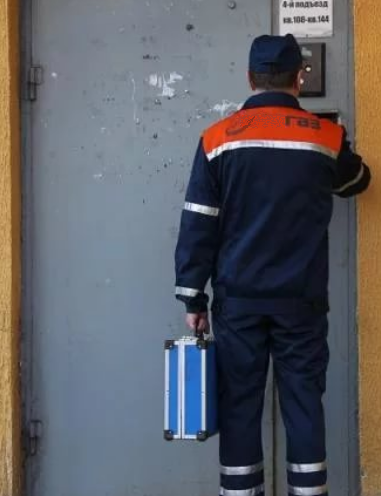 3. Проверьте сотрудника. 
Позвоните в организацию (номер телефона в договоре). Дождитесь подтверждения, что организация отправила сотрудника. 4. Спецодежда обязательна. 
Сотрудники газовой службы должны быть в спецодежде. Это не только признак компетентной газораспределительной организации, но и необходимость для безопасной и комфортной работы. 5. Сотрудник газовой службы знает, что говорит. 
Слова "Плановая проверка" должны насторожить. Сотрудник, который действительно работает в газовой службе, знает цель своего визита. Проверка газовых приборов и проверке дымовых и вентиляционных каналов обычные мероприятий в рамках технического обслуживания газового оборудования. 